ЧАСТНОЕ ОБЩЕОБРАЗОВАТЕЛЬНОЕ УЧРЕЖДЕНИЕСРЕДНЯЯ ОБЩЕОБРАЗОВАТЕЛЬНАЯ ШКОЛА «ЭДЕЛЬВЕЙС» (ЧОУ СОШ «Эдельвейс»)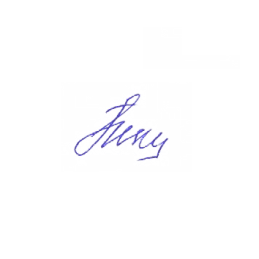 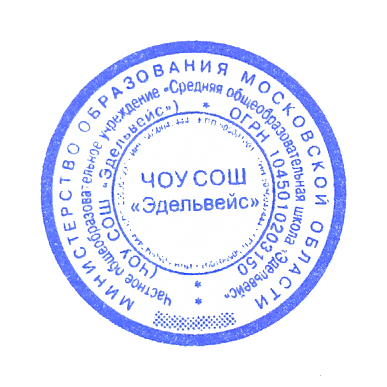 Утверждаю			ПринятоДиректор ЧОУ СОШ "Эдельвейс"		на заседании Н.И. Прокопюк			Педагогического совета(приказ №2-1 от 31.09.2020 г.)	 	(протокол  №1 от 31.09.2020 г.)Рабочая программапо географии(базовый уровень)9 классСоставительКарандашева Елена Казимировна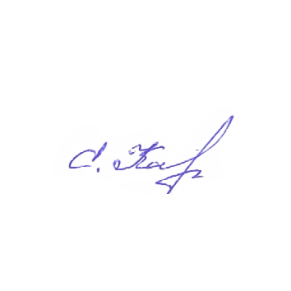 Согласовано:руководитель МО учителейестественно-математического циклаЕ. К. Карандашева 2020-2021 учебный годПояснительная записка 	Рабочая программа по географии для 9 класса составлена в соответствии с :Основной образовательной программой основного общего образования ЧОУ СОШ «Эдельвейс»Учебным планом ЧОУ СОШ «Эдельвейс» на 2020-2021 уч. годПрограммой основного общего образования по географии.5-9 классы. Авторы А. И. Алексеев, О. А. Климанова, В. В. Климанов, В. А. Низовцев. М.: Дрофа, 2017УМК: 1. Географический атлас. 9 класс. –  М.:Дрофа, 2020.2. Контурные карты. 9 класс. –  М.: Дрофа, 2020Учебник:1. Алексеев А.И., Низовцев В.А., Ким Э.В.  География России. Хозяйство и географические районы. 9 класс. – М.: Дрофа, 2020. 2. Мультимедиа-учебник География России. Хозяйство и регионы. 9 класс	Учебный  план ЧОУ СОШ «Эдельвейс» отводит 68 часов для изучения географии в 9  классе из расчёта 2 часа в неделю. Практических работ 24 (оценочных12)Главная цель курса - сформировать целостный географический образ нашей страны на основе ее комплексного изучения, воспитать патриотическое отношение к своей Родине.Задачи:- сформировать у учащихся знания и представления о России как о целостном географическом регионе и субъекте мирового географического пространства, в котором протекают как глобальные, так и специфические природные и социально-экономические процессы;- сформировать представления о территориальной организации России в целом и отдельных ее составляющих; географических аспектах современных социально-экономических проблем страны;- продолжить развитие практических умений и навыков самостоятельной работы, способствующих социально-ответственному поведению в российском пространстве;                                   - продолжить воспитание гражданственности и патриотизма, уважения к культуре своей страны, своего края, народов, населяющих Россию	Планируемые результаты освоения учебного предмета (сформированность  личностных, метапредменых и предметных учебных действий)Личностные – учащийся должен обладать: российской гражданской идентичностью, патриотизмом, уважением к Отечеству, прошлому и настоящему многонационального народа России; осознанием своей этнической принадлежности, знанием истории, культуры своего народа, своего края, основ культурного наследия народов России и человечества; усвоением гуманистических, демократических и традиционных ценностей многонационального российского общества; чувством ответственности и долга перед Родиной; ответственным отношением к учению, готовностью и способностью к саморазвитию и самообразованию на основе мотивации к обучению и познанию, осознанному выбору и построению дальнейшей индивидуальной траектории образования; целостным мировоззрением, соответствующим современному уровню развития науки и общественной практики, учитывающим социальное, культурное, языковое, духовное многообразие современного мира; гражданской позицией к ценностям народов России, готовностью и способностью вести диалог с другими людьми и достигать в нем взаимопонимания; коммуникативной компетентностью в общении и сотрудничестве со сверстниками, детьми старшего и младшего возраста, взрослыми в процессе образовательной, учебно – исследовательской, творческой и других видах деятельности; пониманием ценности здорового и безопасного образа жизни, правилами индивидуального и коллективного безопасного поведения в чрезвычайных ситуациях; основами экологической культуры, соответствующей современному уровню экологического мышления; эстетическим сознанием, развитым через освоение художественного наследия стран и народов мира. Большинство вопросов и заданий направлено на формирование умений сопоставлять, анализировать, обобщать, а также использовать дополнительные источники информации, в том числе интернет – ресурсы, т.е. важнейших метапредметных умений, составляющих «умение учиться». Учащийся должен уметь: планировать и корректировать свою деятельность под руководством учителя и самостоятельно в соответствии с ее целями, задачами и условиями; работать в соответствии с поставленной учебной задачей, с предложенным или составленным самостоятельно планом; участвовать в совместной деятельности; сравнивать полученные результаты с ожидаемыми; оценивать свою работу в сравнении с существующими требованиями, классифицировать в соответствии с выбранными признаками ; выделять главное, существенные признаки понятий; определять критерии для сравнивания фактов, явлений, событий, объектов; сравнивать объекты, факты, явления, события по главным и второстепенным признакам; высказывать суждения, подтверждая их фактами; классифицировать информацию по заданным признакам; выявлять причинно – следственные связи; решать проблемные задачи; анализировать связи соподчинения и зависимости между компонентами объекта; искать и отбирать информацию в учебных и справочных пособиях, словарях, других источниках информации; представлять информацию в разных формах и видах; работать с текстом и нетекстовыми компонентами: выделять главную мысль, искать определение понятий. Составлять простой и сложный план, искать ответы на вопросы, составлять вопросы к текстам, составлять логические цепочки, составлять по тексту таблицы, схемы; составлять качественное и количественное описание объекта; классифицировать информацию; создавать тексты разных типов (описательные, объяснительные) и т.д.; создавать презентации, рецензии, аннотации; находить приемлемое решение при наличии разных точек зрения; выступать перед аудиторией, придерживаясь определенного стиля при выступлении. Предметные учебные действия - учащийся должен уметь: объяснять значение понятий тем «Хозяйство России» и «Географические районы России»; показывать на карте объекты, изучаемые в курсе «Географии России»; наносить на контурную карту основные объекты, изучаемые в курсе «Географии России»; давать оценку экономическим и социальным предпосылкам размещения производства, объяснять и приводить примеры взаимосвязей между производством внутри отрасли и межотраслевых комплексов России; выявлять, оценивать, анализировать и объяснять причины социальных процессов, происходящих на территории России Содержание учебного предметаВведениеРоль  экономической и социальной  географии в жизни современного общества.Раздел I. Хозяйство России Тема 1. Общая характеристика хозяйства. Географическое районирование. Понятие хозяйства. Его структура. Что понимают под словами «экономика» и «хозяйство»? Какова структура хозяйства? Что такое межотраслевой комплекс? Этапы развития хозяйства. Какие этапы проходят страны мира в своем экономическом развитии? Как меняется структура промышленности? Какие этапы развития прошла экономика России? Географическое районирование. Как можно проводить районирование территории? Каковы особенности административно – территориального устройства России? Тема 2. Главные отрасли и межотраслевые комплексы. Сельское хозяйство. Растениеводство. В чем заключаются особенности сельского хозяйства? Какие культуры относят к техническим? Животноводство. Зональная специализация сельского хозяйства. В чем заключаются главные особенности животноводства? Каков отраслевой состав животноводства? Агропромышленный комплекс. Легкая и пищевая промышленность. Что такое агропромышленный комплекс? Почему возникли проблемы 3-го звена АПК? Каковы основные особенности пищевой промышленности? Каковы особенности географии легкой промышленности? Лесной комплекс. Какие отрасли входят в состав лесного комплекса? Кто является основным потребителем древесины? Каковы задачи развития лесного комплекса? Топливно – энергетический комплекс. Топливная промышленность. Как изменяется роль отдельных видов топлива? Каково значение угля в хозяйстве страны? Где расположены главные угольные месторождения? Почему в угольных районах обострились социальные проблемы? Каковы особенности размещения нефтяной промышленности? Почему газовая промышленность стала самой перспективной отраслью промышленности? Какова роль нефти и газа во внешней торговле? Электроэнергетика. Зачем создают энергосистемы? Каковы особенности различных типов электростанций и их размещения? Металлургический комплекс. Почему металл называют «хлебом» экономики? В чем особенности металлургического производства? Какие факторы влияют на размещение предприятий черной металлургии? Где размещены металлургические заводы? Каковы особенности размещения предприятий цветной металлургии? Машиностроительный комплекс. Каковы роль и место машиностроения в жизни страны? От чего зависит размещение машиностроительных предприятий? Какое значение имеют машиностроительные заводы в хозяйстве страны? Химическая промышленность. Почему химическая промышленность является уникальной отраслью народного хозяйства? Из каких отраслей состоит химическая промышленность? Где производят минеральные удобрения? Какие производства составляют основу химии полимеров? Транспорт. Каково значение транспорта в России? Каковы отличительные черты транспортной сети страны? Каковы особенности развития различных видов транспорта в России? Какие проблемы необходимо решать транспортному комплексу страны? Информационная инфраструктура. В чем состоит значение информации для современного общества? Как средства телекоммуникации влияют на территориальную организацию общества? Влияет ли информационная инфраструктура на образ жизни людей? Сфера обслуживания. Рекреационное хозяйство. Каков состав сферы услуг и особенности размещения ее предприятий? Какие особенности отличают рекреационное хозяйство от других отраслей? Территориальное (географическое) разделение труда. Как возникает территориальное разделение труда? Какие условия позволяют успешно развиваться территориальному разделению руда? Как меняется территориальное разделение труда? Практические работы. Объяснение зональной специализации с/х на основе анализа и сопоставления тематических карт (оценочная)Чтение карт, характеризующих особенности географических отраслей ТЭК (основные районы добычи, транспортировка, переработка и использование топливных ресурсов) (оценочная)Объяснение влияния различных факторов на размещение металлургического производства (оценочная)Изучение особенностей внутриотраслевых связей на примере машиностроения и лесного комплекса.Составление схемы межотраслевых связей химической промышленности (оценочная)Сравнение транспортной обеспеченности отдельных районов России (на основе карт)Обозначение на к/к главных промышленных и с/х районов страны (оценочная)Объяснение возникновения экологических проблем, связанных с промышленным производством, с/х и транспортом. Выделение группы отраслей, оказавших наибольшее воздействие на состояние окружающей средыРаздел II Районы России Тема 3. Европейская часть РоссииВосточно-Европейская равнина. Какие формы наиболее характерны для Восточно-Европейской равнины? Чем отличается климат европейской части России? Каковы главные особенности речной системы Европейской России? Каковы наиболее характерные черты современных ландшафтов Русской равнины? Волга. Какие ландшафты можно наблюдать, путешествуя по Волге? Как Волга стала стержнем единого водного пути? Как деятельность человека по преобразованию великой реки отразилась на природе Поволжья, на жизни самого человека? Центральная Россия: состав, географическое положение. Что такое Центральная Россия? Почему территория, находящаяся на западной границе страны, называется Центральной Россией? Центральный район: особенности населения. Почему Центральный район считается ядром формирования русского народа? Почему для Центрального района характерна наибольшая контрастность в жизни населения? Почему так важен человеческий потенциал? Хозяйство Центрального района. Какие этапы в своем развитии прошло хозяйство района? Какие изменения в хозяйстве района произошли в последние годы? Москва – столица России. Какова роль Москвы как инновационного центра? В чем заключаются столичные функции Москвы? Что такое Московская агломерация? Города Центрального района. Типы городов. Памятники истории и культуры. Современные функции городов. Центрально – Черноземный район. Какие этапы можно выделить в развитии района? В чем особенности территориальной структуры и городов района? Волго – Вятский район. В чем заключается специфика района? Чем интересен Нижний Новгород? Северо – Западный район. Географическое положение и природа. Каковы природные особенности Балтийского моря? Почему Ладожское озеро издавна привлекало к себе людей? Города на старых водных торговых путях. Какие города возникли на водных путях Северо- – Запада? Каковы современные проблемы старых городов Северо – Запада? Санкт – Петербург – новый «хозяйственный узел» России. Как шло формирование нового крупнейшего промышленного центра России? Как изменилась роль Санкт – Петербурга в советское время? Какие новые хозяйственные задачи приходится решать Санкт – Петербургу после распада СССР? Санкт – Петербург – «вторая столица России». Почему Санкт – Петербург называют городом – музеем? Калининградская область. Как Калининградская область стала субъектом Российской Федерации? Какое значение имеет Калининградская область для хозяйства России? Европейский Север. Географическое положение и природа. Как влияет северное положение на хозяйственную деятельность людей? Каково влияние морей на жизнь района? Этапы развития хозяйства. Почему XVII в. стал периодом расцвета хозяйства Севера? Как Санкт – Петербург повлиял на хозяйственную активность Севера? Какую новую роль стал играть Север в советский период? Какие изменения происходят в хозяйстве Севера в новых хозяйственных условиях? Роль Европейского Севера в развитии русской культуры. Какую роль играли монастыри в развитии русской культуры? Какие художественные промыслы прославляли Север? Может ли «топорная работа» вызывать восхищение у людей? Чем отличались северные сельские избы и городской дом? Поволжье. Географическое положение и природа. Каковы особенности экономико – географического положения? В чем проявляется своеобразие природных условий? Что из себя представляют ландшафты Поволжья. Какими природными ресурсами богато Поволжье? Население и хозяйство. Каковы основные этапы хозяйственного освоения территории? каковы особенности состава населения? Что представляет собой современное хозяйство района? Какие основные факторы способствовали становлению крупнейших городов Поволжья? Чем может быть известен небольшой город? Северный Кавказ. Природные условия. Каковы особенности рельефа Северного Кавказа? Чем объясняется разнообразие климатических ресурсов? Каковы особенности водных и почвенных ресурсов? Хозяйство района. На развитие каких отраслей хозяйства влияют агроклиматические ресурсы? Развитию каких отраслей способствовало богатство полезными ископаемыми? Какие отрасли промышленности являются ведущими в районе? Народы Северного Кавказа. Как складывалась этническая карта района? Каковы особенности культуры народов Кавказа? Южные моря России. В чем заключается своеобразие Черного моря? Каковы проблемы Азовского моря? Когда Каспийское море стало осваиваться русскими купцами? Исчезнет ли когда – нибудь Каспийское море? Чем богато Каспийское море? Урал. Географическое положение и природа. В чем заключается специфика географического положения Урала? Как образовались Уральские горы и их минеральные богатства? С чем связано необычайное природное разнообразие Урала? Этапы развития и современное хозяйство. Как шло развитие горнозаводской промышленности Урала? Какова была роль Урала в Великой Отечественной войне? Каковы особенности современного этапа развития Уральского региона? Население и города Урала. Проблемы района. Какие народы живут на Урале? Какова особенность рисунка размещения городов Урала? Как рождались города Урала? Какие проблемы отягощают Урал как старопромышленный район России? Где наиболее «болевые точки» в цепи экологических проблем региона? Практическая работа № 9 Обозначение на контурной карте основных Тема 4. Азиатская часть России Природа Сибири. Каков рельеф Сибири? Чем отличается климат Сибири? Каковы условия хозяйственной деятельности в сибирских ландшафтах? Какими природными особенности характеризуются сибирские реки? Природа и ресурсы гор Южной Сибири. Какими полезными ископаемыми богаты горы Южной Сибири? Каковы особенности климата и горных рек? Чем характеризуется растительный мир горных районов? Арктические моря. В чем проявляется суровость климата северных морей? Какое значение имело освоение Северного морского пути? Чем отличается друг от друга арктические моря? Население Сибири. Как формировалась этническая карта Сибири? Как начиналось русское заселение Сибири? Кто такие семейские? Чем старожилы Сибири отличались от новоселов? Хозяйственное освоение Сибири. Как осваивалась Сибирь? Как осваивалась Сибирь в советское время? Каковы различия в освоенности территории Сибири? Западная Сибирь. Природные условия и ресурсы. Чем отличается природа Западной Сибири? Какие природно – хозяйственные зоны представлены в районе? Почему в Западной Сибири сосредоточены крупнейшие месторождения нефти и газа? Хозяйственные районы. Какое значение имеет топливная промышленность района? Как изменилось экономико – географическое положение сибирской металлургии? Какие другие отрасли развиты в Западной Сибири? Восточная Сибирь. Природные условия и ресурсы. Почему Восточная Сибирь, расположенная на древней платформе, имеет возвышенный характер рельефа? Какими полезными ископаемыми богата Восточная Сибирь? Почему разрабатываются не все угольные месторождения района? Почему реки Восточной Сибири благоприятны для строительства ГЭС? В какой природной зоне располагается большая часть Восточной Сибири? Байкал. Почему Байкал называют морем? Откуда же берется чистая вода Байкала? Как образовалась озерная котловина? Какое влияние оказывает озеро на окружающую территорию? Какие из обитателей встречается только в Байкале? Как ведётся хозяйство на берегах озера? Хозяйство района. Какие условия способствовали развитию цветной металлургии Восточной Сибири? Какова роль ВПК в хозяйстве Восточной Сибири? Каковы особенности развития лесопромышленного комплекса? Как развивается топливная промышленность Восточной Сибири? Какое значение имеет сельское хозяйство района? Дальний Восток. Формирование территории. Когда русские появились на Дальнем Востоке? Как возникла Русская Америка? Как добирались до Русской Америки? Как завершалась история Русской Америки? Какова предыстория современной российско – китайской границы? Как русские снова появились на Амуре? Как формировалась русско – японская граница? Какие задачи решались Россией на Дальнем Востоке? Каковы современные границы района? Природные условия и ресурсы. В чем заключается своеобразие природы Дальнего Востока? Каковы природные различия на Дальнем Востоке? Каковы минеральные ресурсы Дальнего Востока? Как проявляется опасные природные явления? Моря Тихого океана. Каковы отличительные особенности Берингова моря? Каковы особенности природы и природных ресурсов Охотского моря? Каковы характерные черты Японского моря? Население района. Где расселялись люди на Дальнем Востоке? Чем отличается национальный состав населения? Каковы отличительные особенности современного населения? Хозяйство района. Какие отрасли определяют «лицо» Дальневосточного региона? Какие виды транспорта играют основную роль в районе? Тема 5. России в мире Чем богата России? Как изменялась роль России в мировом хозяйстве? Какую роль играла России в мировой политике? Практические работыОбозначение на к/к основных объектов природы Восточно-европейской равнины. Определение по картам и оценка ЭГП Центральной России.- В. 1. Описание одного из центров народных художественных промыслов Центральной России- В. 2. Составление туристических маршрутов по достопримечательным местам Центральной России (памятники природы, культурно-исторические объекты, национальные святыни России) (оценочная)Составление географического описания путешествия от Финского залива до Рыбинска водным путём (оценочная)- В.1. Сравнение 2-х районов европейского Севера: Кольско-Карельского и Двино-Печорского (по плану: особенности ГП, типичные природные ландшафты, природные ресурсы, хозяйственное развитие, межрайонные связи)- В.2. Выбор города в качестве «региональной столицы» Европейского Севера и обоснование своего выбора (оценочная)- В.1. Описание одного из природных или культурных памятников Севера на основе работы с разными источниками информации.- В.2. Составление туристических маршрутов по Карелии, Мурманской, Вологодской, Архангельской областям с обоснованием туризма в разное время года.Обозначение на контурной карте крупнейших городов Поволжья. Сравнительная оценка двух городов (по выбору) по транспортно - географическому положению, историко-культурной и художественной роли в жизни страны.Сравнение западной и восточной частей Северного  Кавказа по природным условиям, развитию АПК и рекреационного хозяйстваСоставление географического описания Среднего Урала по картам (оценочная)Описание путешествия из Екатеринбурга до Владивостока по Транссибирской магистрали (города и реки, встречающиеся на пути, изменение ландшафта, впечатление) или из Владивостока до ЕкатеринбургаОбозначение на контурной карте и комплексное физико – географическое и экономико – географическое описание района Крайнего Севера Сибири с использованием различных источников географической информации.- В.1.  Сравнительная характеристика природных условий и ресурсов морей Дальнего Востока.- В.2.  Сравнительная характеристика хозяйственного использования морей Тихогоокеана  (оценочная)Комплексная характеристика Якутии как географического района с использованием различных источников географической  информации (оценочная)-Составление сравнительной таблицы, отражающей различие регионов России (на основе работы с текстом, картами учебника и статистическими материалами) (оценочная)Работа со статистическими материалами с целью выявления уровня экономического и социального развития России в сравнении с показателями других стран мира. Работа с материалами средств массовой информации с целью характеристики изменений в экономической и политической жизни РоссииТематическое планирование№ п/пНаименование раздела/темыКоличество часовВВЕДЕНИЕ11Роль  экономической и социальной  географии в жизни современного общества.1Раздел I. ХОЗЯЙСТВО РОССИИ20Тема 1. Общая характеристика хозяйства.  Географическое районирование42Понятие хозяйства. Его структура.13Этапы развития хозяйства.14Географическое районирование.15Итоговый урок по теме «Общая характеристика хозяйства.  Географическое районирование»1Тема 2. Главные отрасли и межотраслевые комплексы166Сельское хозяйство. Растениеводство.17Животноводство. Зональная специализация сельского хозяйства. Практическая работа №1 «Объяснение зональной специализации с/х на основе анализа и сопоставления тематических карт»18Агропромышленный комплекс. Легкая и пищевая промышленность.19Лесной комплекс.110Топливно-энергетический комплекс. Топливная промышленность.111Нефтяная и газовая промышленность. Практическая работа №2 «Чтение карт, характеризующих особенности географических отраслей ТЭК (основные районы добычи, транспортировка, переработка и использование топливных ресурсов)»112Электроэнергетика.113Металлургический комплекс. Практическая работа №3. «Объяснение влияния различных факторов на размещение металлургического производства»114Машиностроительный комплекс. 115Химическая промышленность. Практическая работа №4 «Составление схемы межотраслевых связей химической промышленности»116Транспорт.117Информационная инфраструктура.118Сфера обслуживания. Рекреационное хозяйство.119Территориальное (географическое разделение труда). Практическая работа №5 «Обозначение на к/к главных промышленных и с/х районов страны».120Итоговый урок по теме «Главные отрасли и межотраслевые комплексы»121Обобщение и систематизация знаний по разделу «Хозяйство России»1Раздел II. РАЙОНЫ РОССИИ45Тема 3. Европейская часть России2622Восточно-Европейская равнина.123Волга.124Центральна Россия: состав, географическое положение.125Центральный район: особенности населения.126Хозяйство Центрального района.127Москва-столица России.128Города Центрального района. Практическая работа №6 «Описание одного из центров народных художественных промыслов Центральной России»129Центрально-черноземный район.130Волго-Вятский район. 131Северо-Западный район: географическое положение и природа.1	32Города на старых водных торговых путях. Практическая работа №7 «Составление географического описания путешествия от Финского залива до Рыбинска водным путём» 133Санкт-Петербург – новый «хозяйственный узел» России.134Калининградская область.135Географическое положение и природа Европейского Севера.136Этапы развития хозяйства. Практическая работа №8 «Сравнение двух  районов Европейского Севера: Кольско-Карельского и Двино-Печорского (по плану)»137Роль Европейского Севера в развитии русской культуры.138Поволжье: географическое положение и природа.139Население и хозяйство Поволжья.140Европейский Юг — Крым и Северный Кавказ. Природные условия141Хозяйство района. 142Народы Крыма и Северного Кавказа.143Южные моря России144Урал: географическое положение и природа. Практическая работа №9  «Составление географического описания Среднего Урала по картам»145Этапы развития и современное хозяйство Урала.146Население и города Урала. Проблемы района. 147Итоговый урок по теме «Европейская часть России»1Тема 4. Азиатская часть России1648Природа Сибири.149Природа и ресурсы гор Южной Сибири.150Арктические моря.151Население Сибири.152Хозяйственное освоение Сибири. 153Западная Сибирь: природные условия и ресурсы. 154Хозяйство района.155Восточная Сибирь: природные условия и ресурсы.156Байкал.157Хозяйство Восточной Сибири. 158Формирование территории Дальнего Востока.159Природные условия и ресурсы района.160Моря Тихого океана. Практическая работа №10 «Сравнительная характеристика природных условий и ресурсов морей Дальнего Востока»161Население Дальнего Востока.162Хозяйство района. Практическая работа №11  «Комплексная характеристика Якутии как географического района с использованием различных источников географической  информации»163Итоговый урок по теме «Азиатская часть России»1Тема 5. Россия в мире364Россия в современном мире.165Практическая работа №12 «Составление сравнительной таблицы, отражающей различие регионов России (на основе работы с текстом, картами учебника и статистическими материалами)»166Объекты мирового природного и культурного наследия в России.167Обобщение и систематизация знаний по разделу «Районы России»168Итоговый урок по курсу1